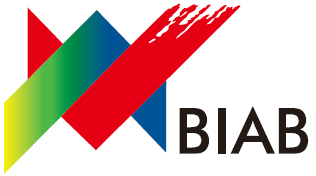 作者登记表2022第九届中国北京国际美术双年展贴照片处（2寸个人彩色生活照）国籍：贴照片处（2寸个人彩色生活照）姓名：贴照片处（2寸个人彩色生活照）性别：贴照片处（2寸个人彩色生活照）出生日期：        年     月     日贴照片处（2寸个人彩色生活照）出生地：贴照片处（2寸个人彩色生活照）邮寄地址(请提供有效地址，我们将邮寄相关材料)：邮编：得知本展览的途径:请在方框中用√表示____________邮寄地址(请提供有效地址，我们将邮寄相关材料)：邮编：得知本展览的途径:请在方框中用√表示____________电子邮箱：得知本展览的途径:请在方框中用√表示____________联系电话（加区号）(请尽量提供手机号码，方便联系)：手机号：座机号:供职单位及职务：毕业院校：曾入选展览(请填写最具代表性的三个展览，包括展览时间、地点、展览名称等)：1、__________________________________________________________________2、__________________________________________________________________3、__________________________________________________________________参展作品须为本人原创，签名即代表同意遵守北京双年展章程的全部规定。（注：空白表格复印有效，作者信息表需本人签名）签名：                      日期：